October 2022 EAGLE Uganda Activity Report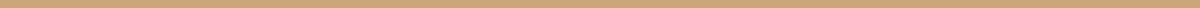 INTRODUCTIONThis report reflects the period from 1st to 31st October,2022.  Project activities are centralized with in the CBD (Central Business District), Kampala with a few extended missions to nearby Districts like Mukono, Entebbe and Wakiso. Performance remains below average as the project continues to build a new team with focus on accomplishing the projects goals.INVESTIGATIONSThe projects major challenge is still in getting the right persons for investigations.. The project continued with 2 investigators in October after 1 opting out. One candidate had their contract terminated for non-performance.A few interviews were conducted with most candidates not meeting the project’s expectations. Field investigations have however been on-going in the different parts of Kampala with small samples of pangolin scales and skins shared. OPERATIONSNo operationsLEGALThe project had 1 candidate on the legal advisory role whose volunteer contract was terminated 2 weeks into October 2022. The Legal candidate participated in the hotel searches and compilation of 3 docs during the 2 weeks before termination.Among the legal  interviews conducted, 1 candidate for the legal advisory role passed the interviews and awaits to start his test period.MEDIADepartment not operational.6.MANAGEMENT	Several activities carried out by the Ass coordinator were geared towards building and growth of the Uganda team which was the major task at hand,                    The activities herein were running throughout the month of October 2022,Conducted strategic meeting with the team with continuous evaluations to aid decision making.The Ass, Coordinator participated in the compilation of the 3 docs exercise which prepares the team ahead of any operations under the supervision of the Nicolas.The need to grow the team fuelled continuous interviews with most candidates not matching the project expectations, meetings with 4 potential recommenders were conducted and its from such meetings that candidates were obtained.The Assistant coordinator followed up on the MoU with UAW with Ali (contact person in respect to the MoU) which has been pending for long, follow-up will continue through November. All project September reports were duly submitted within the required deadlines  to include the Financial & donor report, Activity Report, ICS Legal and Investigation.The project’s 2021 books of accounts were audited by external auditors from Morocco and a report to be submitted  to the Directors. This was the very first of its kind since the project’s inauguration in 2018.November budget request was submitted in time.A team family was held with all candidates on test as a social event to bond with one another on 01st October 2022.Several activities to foster improvement were conducted (evaluations, simulations, brief meetings) with a focus on reporting lines and format, follow-up & control on targets, EAGLE model for team members, strategy etc.Online filing for payment of both PAYE & NSSF for the month of September was done on time.Correspondences continued with CCUEXTERNAL RELATIONS INVESTIGATION INDICATORSINVESTIGATION INDICATORSINVESTIGATION INDICATORS# of investigations# of investigations that lead to operations370OPERATION INDICATORSOPERATION INDICATORSOPERATION INDICATORSOPERATION INDICATORS# of operations# of operations that lead to arrests# suspect traffickers arrestedContraband (specify units)0000LEGAL INDICATORSLEGAL INDICATORSLEGAL INDICATORSLEGAL INDICATORSLEGAL INDICATORSLEGAL INDICATORS# of court prosecutions# of court prosecutionsMaximum sentence given# of cases followed# hearings visited# jail visitsCourt of first instanceAppeal courtMaximum sentence given# of cases followed# hearings visited# jail visits000000MANAGEMENT INDICATORSMANAGEMENT INDICATORS# investigators on test2# legal advisors on test1# advocates on test0# media journalists on test0# accountants on test0# internal trainings0# external trainings0EXTERNAL RELATIONS INDICATORSEXTERNAL RELATIONS INDICATORS# of external meetings 0# of requests for collaboration or support0# follow-up meetings related to ongoing agreements/ collaborations0# meetings to renew agreements/ collaborations0# EAGLE trainings requested from external parties 0# EAGLE trainings carried out for external parties0# EAGLE presentations requested from external parties0# EAGLE presentations carried out for others0